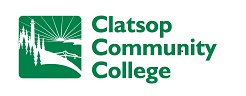 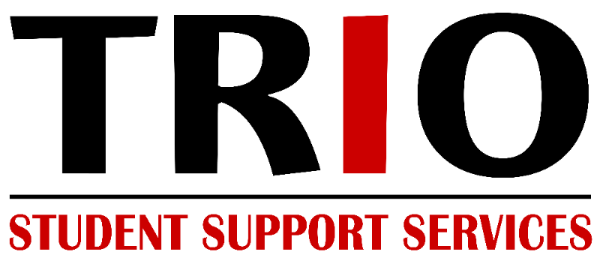 TRIO Student Support ServicesConfidential Student Application (2018-2019)Name:________________________________________________________________________________ Date:_________________________               			(last)               		(first)                                   (MI)Address:_____________________________________________________________________________________________________________                     	(Number and Street)  		     (City)		                         (State)		                                 (Zip)         Home Phone:________________________  Cell Phone:____________________________ SSN#:______________________________Email Address:____________________________________________________  CCC ID#:_______________________________________ CCC Academic Advisor:____________________________________________________________________________________________Gender Identity:____________________ Date of Birth ____/_____/______ Place of Birth:______________________________Please answer the following questions by circling yes or no:1.  Are you currently admitted and enrolled at Clatsop Community College?	Yes	No2.  Have you attended CCC before?							Yes	No3.  Did a parent or guardian earn a Bachelor degree from a university?		Yes	No4.  Do you have a documented disability?						Yes	No5.  Do you receive accommodations at CCC for a disability?			Yes	No6.  Are you eligible for financial aid through CCC?					Yes	No7.  Are you receiving veteran benefits?						Yes	No8.  Are you a student at Job Corps?							Yes   	NoPlease answer the following questions:				Were you a member of Upward Bound, Talent Search or another SSS program?  If yes, which one and where was the program?Please circle your current level of education:GED				High School Diploma		Associate Degree		Bachelor Degree		None of the above	Did you attend another college?  Yes  No.  If yes, please tell us the name of the college you previously attended. _____________________________________________________________________________   Ethnicity:  Do you consider yourself to be Hispanic or Latino (A person of Mexican, Puerto Rican, Cuban, Central or South American or other Spanish culture or origin, regardless of race.)  Yes     No  Race (circle all that apply to you):  American Indian/Alaskan Native – A person having origins in any of the original peoples of North or South America (including Central America), and who maintains tribal affiliation or community attachment.Asian – A person having origins in any of the original peoples of the Far East, Southeast Asia, and the Indian subcontinent. This area includes, for example, China, India, Japan, Korea, and the Philippine Islands.Black or African American – A person having origins in any of the black racial groups of AfricaWhite – a person having origins in any of the original peoples of Europe, North Africa, or the Middle East.Native Hawaiian/other Pacific Islander – A person having origins in any of the original peoples of Hawaii or the Pacific islands such as Samoa and Guam.Are you a US Citizen?   Yes    No (If you answered yes, skip to question 8.)Are you a permanent resident?  Yes     NoHow did you hear about the Student Support Services/Plus Program? (circle all that apply)CCC Table Top Tents			CCC TV Monitor			Classroom Visit			College WebsiteEmailCCC InstructorHigh School teacherOrientationParent or FriendUpward Bound or Talent Search CoordinatorOther:_______________________________________What is the degree you are working towards? (please circle one) Associate of Arts Oregon Transfer Associate of Science Oregon TransferAssociate of General StudiesAssociate of Applied ScienceOther ___________________________I don’t know or am undecided.	What are your educational and career goals?INCOME VERIFICATION- STEP 1___						Please circle Yes or NoAre you married or separated by not divorced?							     Yes	     NoDo you have children or other dependents (other than a spouse) who receive		    	     Yes	     Nomore than half their support from you?								At any time since reaching 13 years of age, were both of your parents deceased, 		    Yes        Nowere you in foster care, or were you a ward or dependent of the court?    Are you serving on active duty in the U.S. Armed Forces for purposes other than training?	    Yes	     NoAre you a U.S. Armed Forces veteran who was on active duty & was released under a                  Yes        No	condition other than dishonorable?									Are you an emancipated minor or are you in a legal guardianship as determined by a		    Yes        No court?				     Are you a unaccompanied youth who is homeless? (e.g., you lack a fixed, regular, and 	     Yes      Noadequate nighttime residence) or self-supporting and at risk of becoming homeless?	Do you have independent status with financial aid?     						     Yes	    NoINCOME VERIFICATION-STEP 2							______________________________If you are at least 24 years old or you answered YES to any question in Step 1, you must answer the following questions about yourself.  If you are less than 24 years old and you answered NO to all questions in Step 1, both you and your parent(s) or guardian(s) must answer the following questions about income.What is the total number of persons (including you) in your family in 2017? _____________________What was your taxable (not total) income from the last calendar year (2017)?  Please check 1 of the following options and then provide the income information._____	My family’s taxable income from the last calendar year (2017) was $____________________ (taxable income can be found on the federal income tax return.  On IRS Form 1040, see line 43.  On IRS Form 1040A, see line 27.  On IRS Form 1040EZ, see line 6.)_____  	My family did not file a federal income tax return for the last calendar year (2017).  My family’s total income from the last calendar year was $____________________._____	My family had no taxable income for the last calendar year (2017).I certify, that, to the best of my knowledge, the information I provided on this application is true and correct.  I authorize personnel associated with the TRIO SSS Program to obtain, copy and/or review my records, including, but not limited to, high school and college transcripts, test scores, financial aid records, progress reports, final grades, and enrollment status at any college or university, so the TRIO SSS program can determine my eligibility for the TRIO SSS Program.  I also authorize TRIO SSS Program staff to discuss my academic and personal needs with other CCC staff.  I understand all prospective students must meet specific federal eligibility requirements to be considered for the program. Applicant’s Signature______________________________________________________________________________________Date______________Signature of Student’s Parent (dependent students) ___________________________________________________Date______________The TRIO SSS Program is a United States Department of Education TRIO Student Support Services (SSS) project and is completely funded with federal monies, currently funded at $321,798 per fiscal year.Please contact the TRIO SSS program if you need assistance or have questions regarding completing this application.Telephone: (503)338-2346							Email: TRIO_Program@clatsopcc.eduAll services to participating students are at no cost to them.